NYANMÄLAN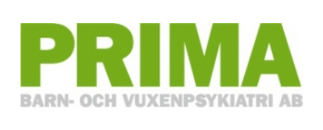 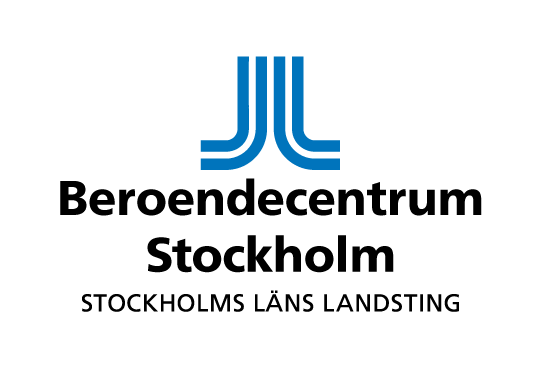 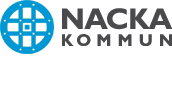 □ MiniMaria 	□ NBM     Datum: ____________ mottaget av: __________________Namn: ___________________________________   Personnr: __________________________________Telefon hem/arbete: ______________________________ Mobil: ________________________________Adress: __________________________________   Postnr, ort: _________________________________E-post: __________________________________			_____________________________________________________________________________________Förälder/vårdnadshavare 1			Förälder/vårdnadshavare 2 _____________________________________________________________________________________Adress och tfn			Adress och tfn _____________________________________________________________________________________E-post				E-postKontaktväg□ Eget initiativ	□ Anhörig		□ Socialtjänsten	□ Föräldrar/förälder	□ Via vänner	□ Annan: …………………….……….□ Remiss från: ……………………...…. 	□ Polisen	Andra pågående kontakter□ Socialtjänst, enhet/ handläggare/tfn: ……………………………………………………………….……□ BUP	□ Skolhälsovård/kurator	□ Ungdomsmottagningen	□ Vuxenpsykiatri	□ Ungdomsgruppen	□ Annan: …………………………….□ Maria Ungdom	□ Familjeverksamheten		 □ Husläkare/vårdcentral	□ PolarnaRiskbedömning Risk för hot/våld□ Vet ej 	□ Enligt remittent ej uppvisat hotfullt/våldsamt beteende  □ Det finns risk för hot/våld – beskriv: Vad önskas hjälp medAktuell situationKontaktorsakHur fick du kännedom om oss?□ Alkohol                                            □ Droger □ Läkemedel □ Spel                □ Anhörig               □ Annat: ……………………………………...